LA  LETTRE  FINALE  D’UN  MOT  OU  D’UN  ADJECTIF - Correction 	loustics.eklablog.com/ 1 - Trouve le nom correspondant à chaque verbe :             Exemple : regarder  le regard – Complète les mots avec la lettre muette manquante :  Le candidat  a bien répondu à la question posée. 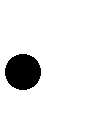  Julien est toujours prêt  à s’amuser.  Le plongeur coupa la corde avec son poignard.  Quentin ira se placer tout au bout du rang.  Attention ! Chien méchant. – Complète les phrases avec un mot de la même famille que le mot entre parenthèses :  En apercevant la voiture, le cheval a fait un écart (écarter). Prends rendez-vous pour ta prise de sang  (sanguin). Cet accident est heureusement sans gravité. (accidentel)  Durant la tempête, on entendait le fracas des vagues sur les rochers (fracasser)  Ne pose pas ton verre sur le bord de la table.  (bordure) galoper        le galop sauter        le saut se reposer   le reposretarder    le retardrebondir       le rebondrefuser      le refuscombattre    le combat 2 – Ecris ces adjectifs au masculin : arrêter      l’arrêt	complète       	completgrande            grand 	grosse           	groslourde             lourd	absente         	absentbasse              baslaide                          laidchaude            chant épaisse                    épais patiente          patientsourde                     sourd